Anexo II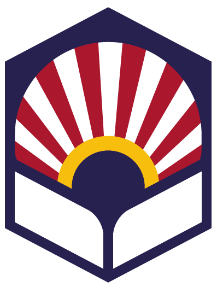 MODELO DE SOLICITUDPROVISIÓN DE PUESTOS DE TRABAJO MEDIANTE LIBRE DESIGNACIÓNSolicita ser admitido/a en la convocatoria pública para proveer los puestos de trabajo por el sistema de libre designación que indica en el cuadro anterior, declara que reúne los requisitos exigidos para participar en la citada convocatoria y adjunta currículum vitae.En …………………, a ……… de ………………………, de 20…..SR. RECTOR MAGNÍFICO DE LA UNIVERSIDAD DE CÓRDOBADATOS PERSONALESDATOS PERSONALESAPELLIDOS:NOMBRE:CORREO ELECTRÓNICO:DNI:CUERPO O ESCALA:GRUPO:DESTINO ACTUALDESTINO ACTUALPUESTO DE TRABAJO:NIVEL:PUESTOS QUE SOLICITAPUESTOS QUE SOLICITAORDEN DE PREFERENCIADENOMINACIÓN